Сумська міська радаVІI СКЛИКАННЯ LXIV СЕСІЯРІШЕННЯвід 13 листопада 2019 року № 5891-МРм. СумиРозглянувши звернення суб’єкта господарювання, надані документи, ураховуючи протокол засідання постійної комісії з питань архітектури, містобудування, регулювання земельних відносин, природокористування та екології Сумської міської ради  від 23.05.2019 № 155, відповідно до статті 30 Закону України «Про оренду землі», керуючись пунктом 34 частини першої статті 26 Закону України «Про місцеве самоврядування в Україні», Сумська міська рада    ВИРІШИЛА:1. Надати згоду щодо внесення змін до договору оренди земельної ділянки за адресою: м. Суми, Ковпака, 30, площею 0,2800 га, кадастровий номер 5910136600:05:002:0082, укладеного 10 березня 2017 року, (номер запису про інше речове право: 19958347 від 11 квітня 2017 року) з товариством з обмеженою відповідальністю «Автоарт», стосовно збільшення періоду будівництва з двох років на три роки та внести відповідні зміни до договору оренди земельної ділянки.2. Надати згоду щодо внесення змін до договору оренди земельної ділянки за адресою: м. Суми, Ковпака, 32, площею 0,2800 га, кадастровий номер 5910136600:05:002:0081, укладеного 10 березня 2017 року, (номер запису про інше речове право: 19957572 від 11 квітня 2017 року) з товариством з обмеженою відповідальністю «Автоарт», стосовно збільшення періоду будівництва з двох років на три роки та внести відповідні зміни до договору оренди земельної ділянки.3. Департаменту забезпечення ресурсних платежів Сумської міської ради (Клименко Ю.М.) забезпечити підготовку та укладання додаткових угод до договорів оренди земельних ділянок.Секретар Сумської міської ради						   А.В. БарановВиконавець: Клименко Ю.М.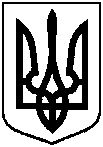 Про надання згоди щодо внесення змін до договорів оренди земельних ділянок, укладених з товариством з обмеженою відповідальністю «Автоарт» 